竞赛作品喷绘图模板格式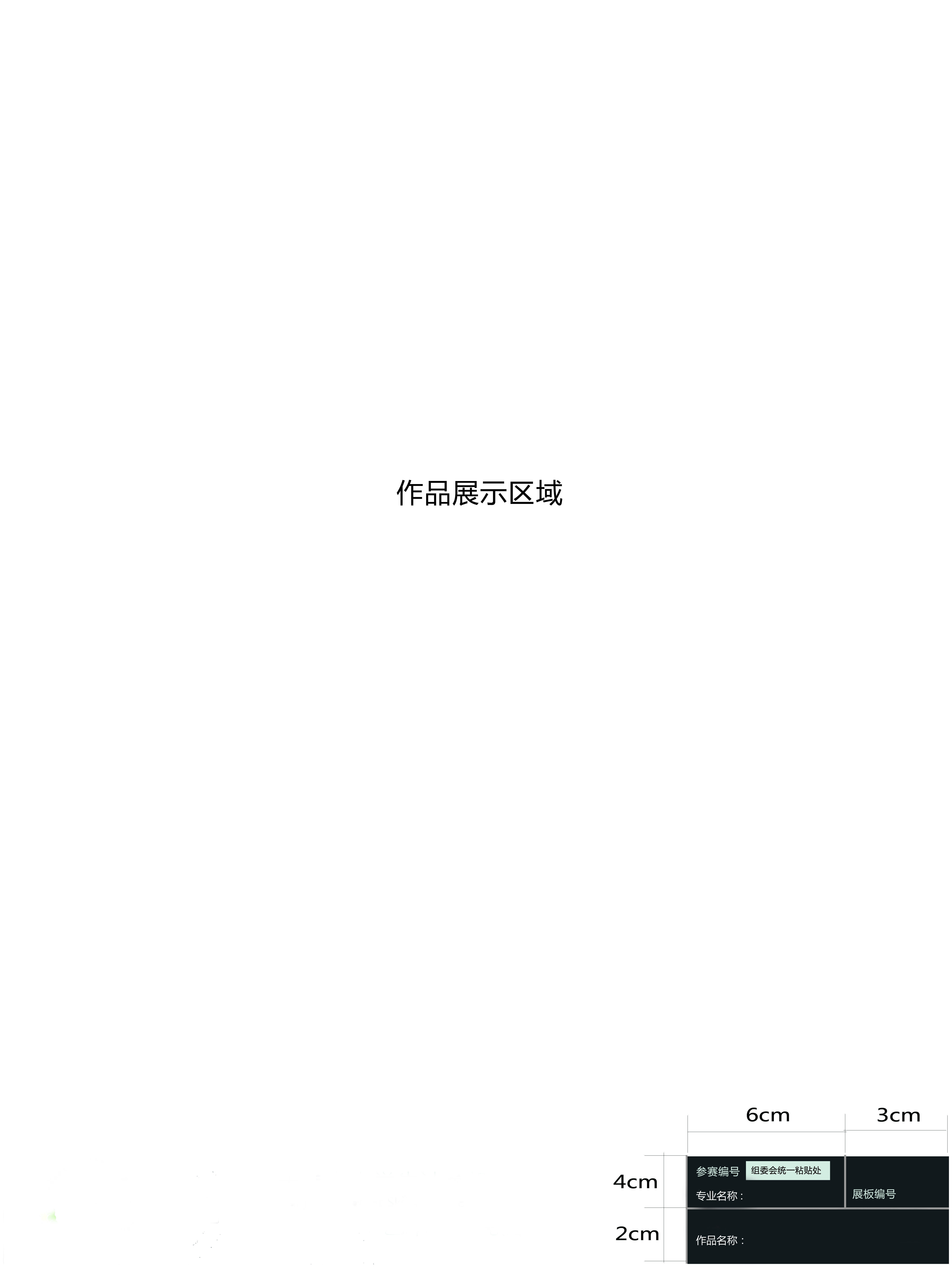 